Pók-ügy Ismeritek ezt a szót:  arachnofóbia? – ha nem, keressétek meg a szó jelentését az interneten!A  szó jelentése: félelem, rettegés a pókoktól„A pókról azt tartják, este szerencsét, reggel szerencsétlenséget hoz, s aki megöli kihívja maga ellen a sorsot. Sok helyen jó szerencsének tartják, ha pók mászik a falon, vagy délelőtt az emberre ereszkedik. Van aki azt tartja, hogy csak délelőtt hoz balszerencsét a pókkal való találkozás, a délutáni csupa szerencseforrás, mert pénz áll a házhoz. Egyes helyeken úgy vélik, balszerencse éri a hajlékot, ha a pókhálóba került legyet a pók nem öli meg.” https://hirmagazin.sulinet.hu/hu/civilizacio/szerencse-balszerencse-a-nepbabonak-vilagabanTi is azok közé tartoztok, akiket félelem, undor tölt el, ha valahol egy sarokban megláttok egy nyolclábút egy pókháló közepén ringatózva?Mi az oka a félelmeteknek? Meg tudjátok magyarázni?Olvassátok el a Szitakötő folyóirat 2019/ 3.számából Vibók Ildi Pók-ügy című történetét!Mint látjátok, a pókiszony így is leküzdhető. Ha mégsem, ajánlom a következőt!Harry Potter történetében szerepel egy varázsige : COMIKULISSIMUS! Ez egy mumus elleni bűbáj, a a varázslat közben arra kell gondolni, ami nevetségessé tenné a mumust, és a varázslat ennek megjelenítésére kényszeríti azt.Legyen egy saját varázsigénk: CAMIKALISSIMUS!- Olyannak lássátok a számotokra félelmetes  élőlényt, amitől az kedvesebb, szebb, vidámabb lesz! Rajzoljátok le a varázslatot!Ugye, már nem is olyan félelmetes?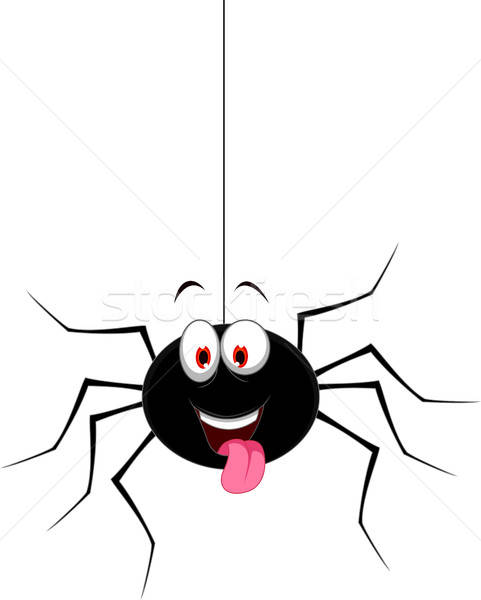 